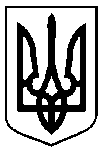 Сумська міська радаУПРАВЛІННЯ АРХІТЕКТУРИ ТА МІСТОБУДУВАННЯвул. Воскресенська, 8А, м. Суми, 40000, тел. (0542) 700-103, e-mail: arh@smr.gov.uaНАКАЗ № 144-вм. Суми									         22.05.2020Відповідно до частини п’ятої статті 263 Закону України «Про регулювання містобудівної діяльності», пункту 21 Тимчасового порядку реалізації експериментального проекту з присвоєння адрес об’єктам будівництва та об’єктам нерухомого майна, затвердженого постановою Кабінету Міністрів України від 27.03.2019 № 367, керуючись пунктом 1.1 Розділу І, підпунктом 2.3.3 пункту 2.3 Розділу ІІ,  підпунктом 3.2.37 пункту 3.2 Розділу ІІІ Положення про управління архітектури та містобудування Сумської міської ради, затвердженого рішенням Сумської міської ради від 27.04.2016       № 662-МР (зі змінами)НАКАЗУЮ:Відмовити у зміні адреси об’єкту нерухомого майна (земельній ділянці з кадастровим номером 5910136600:19:014:0016), розташованого по                    вул. Засумська, 64, м. Суми, власник 1, за результатами поділу, в зв’язку з відповідністю пункту І Переліку об’єктів будівництва та об’єктів нерухомого майна, яким не присвоюється адрес об’єкта будівництва, об’єкта нерухомого майна, затвердженого Наказом Міністерства регіонального розвитку, будівництва та житлово-комунального господарства України від 21.06.2019      № 137.Начальник управління –головний архітектор 							     А.В. КривцовКругляк  700-106Розіслати: Фролову О.М., Стрижовій А.В., заявнику, до справиПро відмову у зміні адреси об’єкту нерухомого майна (земельній ділянці), розташованого по вул. Засумська, 64, м. Суми